OPen day for families @ Ty Ni Family Centre82 Rhosddu Road Wrexham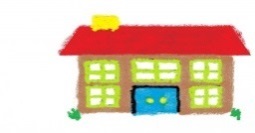 Thursday 24th January 4.30 – 7pm 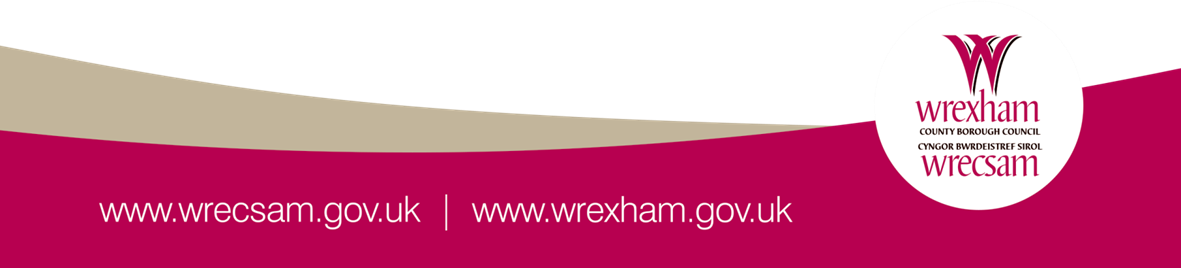 Have you ever wondered what Family Centre can offer you and your family? Why not pay us a visit on our open day. It is a great opportunity for families to meet the staff, and find out what we offer  to support parents/carers and children. Find out information on the parenting courses and support services that are available to you,  and how else we can support your family.SMALL BUFFET AVAILABLE